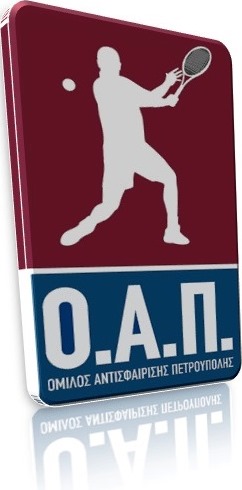 ΟΜΙΛΟΣ ΑΝΤΙΣΦΑΙΡΙΣΗΣ ΠΕΤΡΟΥΠΟΛΗΣTηλ. 210 5058886   Fax 210 5058886              AUTUMN OPEN PETROUPOLI 2015Έναρξη: Σάββατο, 10 Οκτωβρίου 2015                                        Κατηγορία Master      Κατηγορία ανδρών  (προπονητές – ενεργοί και πρώην αθλητές)Κατηγορίες                                                           Κατηγορία  ανδρών 1                                                                                          15 έως  και 34 ετών Κατηγορία ανδρών 2                                                                                                    35 +Κατηγορία γυναικών                                                                                                    Κατηγορίες  PROΚατηγορία ανδρών  (αρχάριοι αθλητές συνεννόηση με τους διοργανωτές)                                                                                                     Κατηγορία γυναικών (αρχάριοι αθλητές συνεννόηση με τους διοργανωτές)                                                                                                    Τρόπος διεξαγωγής πρωταθλήματος                                                Μονά:                                                                                                                                              2 νικηφόρα set των 6 games (6-6  tie -break των 7 πόντων )                                                    Σε περίπτωση ισοπαλίας 1 -1 set θα διεξάγεται match tie-break των 10 πόντων. Ημιτελικοί – Τελικοί  : 2 νικηφόρα set των 6 games σε όλα τα set.Χώρος και οργάνωση                                                                                    ΄Ωρες έναρξης                                                                                               Kαθημερινές   18:30      Σαββατοκύριακα    10:00                                                 Σε περίπτωση κακών καιρικών συνθηκών  δύναται να υπάρξουν διαφοροποιήσεις στην ώρα έναρξης και στο πρόγραμμα των αγώνων.      Έδρα                                                                                                            ΄Ομιλος Αντισφαίρισης Πετρούπολης , Τέρμα Ελαιών και Πανοράματος Επιφάνεια                                                                                                                       6 γήπεδα με ελαστικούς τάπητες       Μπάλες Slazenger Υποχρεώσεις αγωνιζομένων                                                                                          Οι αγωνιζόμενοι οφείλουν να προσέρχονται 10 λεπτά πριν τον αγώνα τους στη γραμματεία. Αθλητής \–τρια  που δε θα παρουσιαστεί εντός 20 λεπτών από την προγραμματισμένη ώρα της συνάντησης θα χάνει τον αγώνα.       Η πρόληψη της υγείας του κάθε αθλητή \-τριας είναι προσωπική του ευθύνη.    Πληροφορίες δήλωσης συμμετοχής                                               Ημερομηνίες                                                                                                           Οι δηλώσεις συμμετοχής μπορούν να πραγματοποιηθούν έως και την Πέμπτη 08 Οκτωβρίου 2015 και ώρα 21:00. Οι πιθανές αποσύρσεις δήλωσης θα πρέπει να έχουν πραγματοποιηθεί έως και την Πέμπτη 08 Οκτωβρίου 2015 και ώρα 21:00.                                                                       Τρόποι δήλωσης συμμετοχής                                                                           1. Μέσω τηλεφώνου στο 2105058886, 6945922622, και FAX 2105058886   καθημερινές από 16.30  μ.μ. μέχρι 21.30 μ.μ.2. Μέσω της ιστοσελίδας  http://www.tennispetroupolis.com           Οι φόρμες συμμετοχής θα υπάρχουν και στον Όμιλο Αντισφαίρισης  Πετρούπολης.          Διευκρινίσεις δήλωσης συμμετοχής                                                                             1.-Στη δήλωση συμμετοχής οι αθλητές\-τριες πρέπει οπωσδήποτε να αναγράφουν:                                                                                                                       -Ημερομηνία γέννησης                                                                                                        -Κινητό τηλέφωνο επικοινωνίας                                                                             -Email εφόσον διαθέτουν                                                                                       - Κατηγορίες στις οποίες επιθυμούν να συμμετέχουν 2.-Η Γραμματεία των αγώνων θα λάβει υπ’ όψη της τις ιδιαιτερότητες που θα δηλωθούν στον καταρτισμό του προγράμματος και θα τις ικανοποιεί μόνο σε περίπτωση που αυτό είναι εφικτό σε σχέση με τη δυνατότητα υλοποίησης του προγράμματος των αγώνων.                                3.-Σε περίπτωση μη συμφωνίας των αθλητών \-τριών στην ώρα του αγώνα θα γίνεται κλήρωση και ο νικητής θα επιλέξει την ημέρα και ώρα διεξαγωγής.                    4.- Οι αγωνιζόμενοι εάν το επιθυμούν έχουν τη δυνατότητα να δηλώσουν συμμετοχή σε κατηγορία μικρότερη της ηλικίας τους.              5.- Σε περίπτωση που αθλητής δηλώσει σε δύο (2) κατηγορίες ενδέχεται να αγωνισθεί σε δύο (2) αγώνες ημερησίως.     6.-Οι διοργανωτές διατηρούν τη δυνατότητα πιθανής σύμπτυξης δύο (2) κατηγοριών σε μία (1) εάν δεν πληρείται ικανός αριθμός αθλητών \-τριών7.-Οι διοργανωτές έχουν την δυνατότητα ακύρωσης των αγώνων σε περίπτωση που δεν υπάρχει ικανός αριθμός συμμετεχόντων.8.- Η δήλωση της κατηγορίας θα γίνεται με ευθύνη των αγωνιζομένων .                                                                                                                   Χρηματική εισφορά                                                                                                  20 ευρώ για μία κατηγορία  + 15 ευρώ για τη δεύτερη και 10 ευρώ  για τρίτη κατηγορία. Πρόγραμμα πρωταθλήματος                                                          Κλήρωση αγώνων                                                                                                          Η κλήρωση για τον καθορισμό του προγράμματος των αγώνων θα πραγματοποιηθεί την Πέμπτη 08 Οκτωβρίου 2015 και ώρα 21:30 στον ΄Ομιλο Αντισφαίρισης Πετρούπολης.                                                      Ενημέρωση αγωνιζομένων                                                                              Το πρόγραμμα των αγώνων θα αναρτηθεί σε πίνακα του ομίλου καθώς και στην ιστοσελίδα http://www.tennispetroupolis.com από την Πέμπτη 08 Οκτωβρίου.                                                                                                                                    Οι αγωνιζόμενοι μπορούν να ενημερώνονται για την ώρα του αγώνα τους α) ηλεκτρονικά στην ιστοσελίδα http://www.tennispetroupolis.comβ) τηλεφωνικά στα 210 5058886, 6945922622.               ΔΩΡΑΤην ημέρα των τελικών θα πραγματοποιηθεί κλήρωση για όλους τους συμμετέχοντες, με πλούσια δώρα.                                                  Ο.Α.Π.Όμιλος Αντισφαίρισης ΠετρούποληςTENNIS OPEN 2015Δήλωση  ΣυμμετοχήςΟΝΟΜΑΤΕΠΩΝΥΜΟ………………………………………………………………  ΗΜΕΡΟΜΗΝΙΑ ΓΕΝΝΗΣΗΣ……………………………………………………..ΚΙΝΗΤΟ ΤΗΛΕΦΩΝΟ……………………………………………………………… Email………………………………………………………………....................... Kατηγορίες  στις οποίες επιθυμώ να συμμετέχω:                                                1.-……………………………………………………………………………………………………….                   2.-……………………………………………………………………………………………………….3.-……………………………………………………………………………………………………….4.-………………………………………………………………………………………………………. Μπορώ να αγωνιστώ τις εξής ημέρες(από Δευτέρα μέχρι Παρασκευή)κατά τις πρωϊνές  ώρες: ……………………………………………………………………………… ……………………………………………………………………………………………………………                                                                                                                                                                                                                   Ημερομηνία……………………………………..                                                                          …………….Δηλ……………                                                                         …………………………(Υπογραφή )ΥΠΕΥΘΥΝΗ ΔΗΛΩΣΗ ΓΟΝΕΑ Ή ΚΗΔΕΜΟΝΑ                                                        (αφορά ανήλικους αθλητές.) ….υπογραφόμεν………………………………………………………………….γονέας ή κηδεμόνας τ……αθλητ…………της …………τάξης του ……….Γυμνασίου ή Λυκείου, δηλώνω υπεύθυνα ότι :                                                                    Τ… .επιτρέπω να πάρει μέρος στο τουρνουά tennis open 2015  που διοργανώνει ο ΄Ομιλος Αντισφαίρισης Πετρούπολης. Ότι είναι καθ’ όλα υγιής, έχει εξετασθεί πρόσφατα από γιατρό και μπορεί να συμμετέχει σε αθλητικές δραστηριότητες.                                                       Ημερομηνία…………………………………….                                                        ……………………………………..(Υπογραφή)        